Заявка на участие в полиатлон-мониторинге «Политоринг для дошкольников».Руководитель ОО                                            подписьРегиональный оргкомитет - ГАОУ ДПО ВО ВИРО кафедра дошкольного образования. За справками обращаться к Александровой Ольге Олеговне, кафедра дошкольного образования ВИРО 8(4922)36-63-39.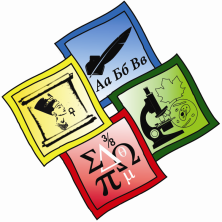 Заявка на участие "Политоринг ДОУ -2023"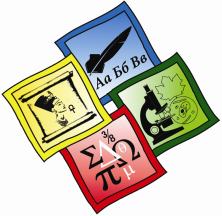 РегионРайон (город)Дошкольная образовательная организация (полное и сокращенное название):ПредставительКонтактная информация (тел., e-mail):Количество участниковКоличество инструкций необходимых для организаторов на местахФорма участия (бумажная)